INSTITUCIÓN EDUCATIVA NORMAL SUPERIOR DE SINCELEJOFORMATO ORGANIZACIÓN DE LAS ÁREAS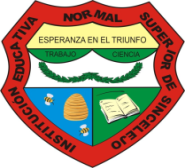 AREA: ARTISTICAJEFE(S)  DE ÁREA MATINAL: VICTOR ALFONSO BENITEZJEFE(S)  DE ÁREA VESPERTINA: ESTHER MARGARITA FUENTES JULIODOCENTES QUE LA INTEGRANCONTENIDOINTRODUCCIÓNEl Área de Artística, es el campo en el que se aplican los conocimientos básicos de los diferentes lenguajes artísticos como son la Música, las Artes Plásticas, la Danza, el Teatro, las Ayudas Educativas, el Folclor…, que busca potenciar y desarrollar la sensibilidad, la experiencia estética, el pensamiento creativo y la expresión simbólica de los estudiantes normalistas, a partir de manifestaciones materiales e inmateriales en contextos interculturales que se expresan desde lo sonoro , lo visual, lo corporal y lo literario…, teniendo en cuenta las diferentes formas o  modos de relacionarnos con el arte, la cultura y el  patrimonio. El campo involucra  un sistema autónomo de relaciones sociales entre personas e instituciones que comparten un mismo capital cultural  común,  lo cual permite ampliar la visión del docente y de la institución  al comprender  la E. A. (Educación Artística) como parte esencial de un  universo que la vincula con el desarrollo de competencias básicas, con otras áreas del conocimiento (ciencias sociales, naturales, matemáticas, lenguaje, educación física) y con el patrimonio cultural local, nacional y universal; y con el desarrollo de competencias específicas como la Sensibilidad, la Apreciación Estética y la Comunicación    En fin, se busca una educación por las artes, como vehículo de formación integral en  valores y categorías del ser humano.  DIAGNOSTICO (implica reflexionar alrededor de las problemáticas propias del área, así como resultados de evaluaciones externas e internas, entre otros.).SE debe incluir el diagnóstico en relación con la Música, las Artes Plásticas, la Danza, el Teatro, las Ayudas Educativas, el Folclor, el del área de educación física, recreación y deporte. La encuesta aplicada en la media para detectar talentos, inclinaciones deportistas, artísticas, utilización del tiempo libre, etc.ARTICULACIÓN DEL ÁREA  AL ENFOQUE CRÍTICO SOCIAL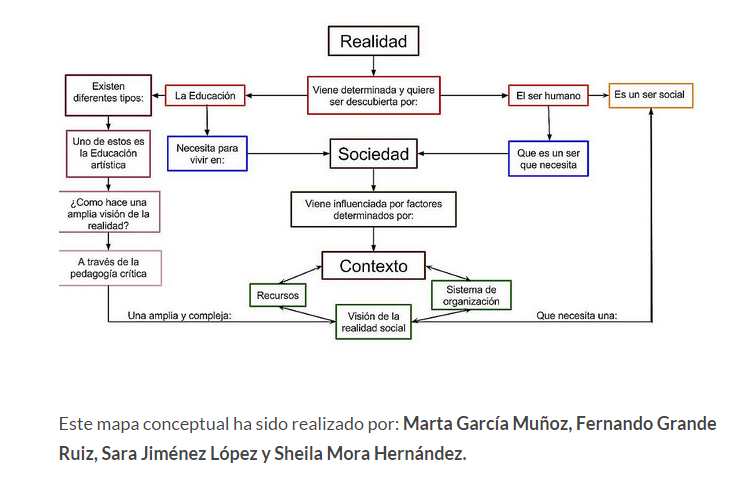 La Reflexión-Acción-Participación (RAP) es a la vez un enfoque metodológico para guiar proyectos pedagógicos, una forma de leer y escribir el mundo desde una perspectiva crítica que permite comprenderlo a la vez que transformarlo (Freire y Macedo, 1989), y una estrategia pedagógica activa para aprender haciendo. En esta propuesta la RAP se constituye en forma y fondo de los espacios de formación en los que se configura el trabajo alrededor de proyectos ―como los Centros de Interés en Educación Artística así como otros que se trabajen desde las sesiones de aprendizaje de esta misma área―. Además, permite la investigación de la práctica docente y la construcción del colegio como una organización que aprende colectivamente. La RAP se basa en la Investigación-Acción Participación (IAP) y la adapta al contexto educativo. Desde ella, la escuela se propone como un lugar de pedagogías participativas en donde el conocimiento se pone en acción de manera crítica, para convertirnos en sujetos que transformamos colectivamente con otros el mundo en el que vivimos.Explicar a partir del mapa conceptual y establecer los elementos comunes con el área de educación físicaJUSTIFICACIÓN: Atendiendo a los cambios y ajustes en relación con las competencias específicas, pruebas saber, alineación saber 11º, saber pro (revisar según los marcos legales vigentes) tomando como referente el conjunto de años que se van a resignificar.La Educación artística es importante porque a través de ella se desarrollan  procesos de transformación simbólica en la interacción con el mundo y no puede considerarse como espacio para el tiempo libre, o como entretenimiento o espectáculo para ocasiones especiales en la Institución. Es indispensable transformar estos imaginarios para entenderla como campo de conocimiento que se construye mediante procesos pedagógicos, que deben ir complejizando sus  exigencias en los diferentes grados con el fin de generar transformaciones importantes en la formación del estudiante que se hacen visibles en su forma de pensar, interpretar, crear, actuar, sentir   y recrear fenómenos naturales, sociales, artísticos y culturales, o dicho en otros términos que se visualicen en el desarrollo de las competencias específicas y  básicas y sus respectivos desempeños.La Educación  Artística es importante, porque en ella se  manejan diferentes dimensiones como: la  intrapersonal e interpersonal,  de interacción con la naturaleza, de  interacción con la producción artística y cultural y con la historia y es cuando se entra a preguntar:  ¿Cuál es el tipo de hombre o mujer que se quiete  formar  en artística? De acuerdo a la misión institucional de la I.E.N.S.S. se desea formar en Artística, un ciudadano  que posea una dosis de apreciación, sensible, creativo,   imaginativo, que contemple, crítico, comunicativo, con gran sentido del gusto estético, que se relacione consigo mismo, con el otro, con la naturaleza, y con el mundo, que perciba su realidad y trate de cambiarla, que vea los conflictos  y sienta la necesidad de darles solución.  Un ser justo, honesto, creativo, amoroso, autónomo, responsable y solidario.• Las iniciativas se ejercen desde la horizontalidad en una relación entre pares, teniendo en cuenta la comunidad educativa. • Se parte de las necesidades, potencialidades e intereses de la comunidad educativa, como condición necesaria para que sean ellos los principales protagonistas del proceso. • Se integran la reflexión y la acción. • La realidad social se entiende como una totalidad, concreta y compleja a la vez. • Se trasciende el aula de clases como espacio de aprendizaje, de forma que la escuela lidera en la comunidad el ejercicio de educación y transformación ciudadana. Un proceso orientado por la RAP se organiza alrededor de cuatro momentos que presentamos a continuación. Es importante notar que estos no representan unas fases que necesariamente deban implementarse de manera consecutiva, y que pueden adaptarse para atender a las particularidades de cada situación. Son los siguientes: 1. Pensarse y pensarnos. Reflexionamos sobre nuestros intereses, problemáticas, y potencialidades comunes para plantearnos preguntas ejes o proyectos para trabajar colectivamente. 2. Diálogo de saberes. Construimos una lectura crítica de la realidad a partir de los saberes de los diferentes actores y participantes, así como de su relación con el entorno. 3. Transformando realidades. Acordamos, planeamos y llevamos a cabo acciones colectivas concretas que promuevan la transformación de la realidad de una manera pedagógica. 4. Reconstruyendo saberes. Reconocemos y reelaboramos los aprendizajes a los que llegamos en el proceso de construcción colectiva.La educación artística reconoce la individualidad y la diversidad de los niños, niñas y jóvenes. Desde allí se promueve la construcción de la identidad, la autonomía y la expresión personal. Esto implica que las estrategias pedagógicas, las didácticas, las metodologías y la experimentación de técnicas deben propender por la expresión natural, la originalidad y la construcción de la individualidad. • La educación artística reconoce, promueve y privilegia la capacidad creadora y la originalidad de los sujetos. Desde allí se deben generar espacios y experiencias que fomenten la experimentación, la construcción, la reflexión, las improvisaciones y la invención. • La educación artística reconoce que los individuos pasan por etapas de expresión de acuerdo con su desarrollo evolutivo, lo que debe ser punto de partida para la propuesta de técnicas y didácticas en el marco de las diferentes disciplinas artísticas. • La educación artística no exige que los niños, niñas y jóvenes posean habilidades o talentos especiales. Lo importante es aportar materiales, acondicionar ambientes y promover técnicas que potencien la expresión, el goce y el deseo, garantizando la calidad de los procesos educativos y los productos que se den como resultado. • La educación artística privilegia el proceso de los individuos más que los productos o resultados. Esto es especialmente importante en el trabajo con niños y niñasEL ARTE MEJORA EL CEREBROLa neurociencia está demostrando  que las actividades artísticas (involucran a diferentes regiones cerebrales; ver figura 5), en particular la musical, promueven el desarrollo de procesos cognitivos.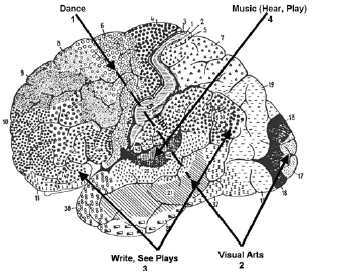                                                                                 Fig.5.La instrucción musical en jóvenes mejora la capacidad intelectual como consecuencia de la plasticidad cerebral, sobretodo en aquellos con mayor interés y motivación hacia las actividades artísticas (Posner, 2008). Además, en algunos niños, aparecen correlaciones entre la práctica musical y la mejora en geometría o las capacidades espaciales cuando el entrenamiento es intenso. Por otra parte, el teatro o el baile desarrollan habilidades socioemocionales como la empatía y son beneficiosos para la memoria semántica. Por ejemplo, al hablar en público se genera noradrenalina, una sustancia que se sabe que interviene en los procesos relacionados con la atención, la memoria de trabajo o  el autocontrol.La pruebaWandell, B. et al. (2008): “Training in the arts, reading and brain imaging” en “Learning, arts and the brain: the Dana Consortium Report on Arts and Cognition”, Dana Press.PROPÓSITOS DEL ÁREAEl área de artística, tiene como propósito formar  un hombre o mujer como ser social,  sensible,  creativo, estético,  expresivo, transformador y comunicativo de su cultura.”La Educación Artística tiene por objeto el desarrollo de mentes estéticas que posean un nivel de valoración y juicio ante su expresión y la de los otros.  El desarrollo de mentes estéticas se da desde los aspectos axiológicos, praxiológicos y cognitivos, teniendo en cuenta objetivos lúdicos, técnicos y apreciativos.El aspecto axiológico se refiere al desarrollo de la sensibilidad estética que parte desde la auto-identificación hasta la identidad de los otros y con la propia cultura; la sensibilidad estética se desarrolla a través del gusto de sentir, gusto de transformar, gusto de hacer, gusto de visualizar.El aspecto cognitivo hace referencia a la apreciación y desarrollo de las habilidades de pensamiento, a través de la construcción de valores, la motivación, la crítica, la autonomía, la persistencia, la voluntad, el análisis y la reflexión.El aspecto praxiológico se da a través del desarrollo de las habilidades psicomotrices, las técnicas, el manejo de herramientas de expresión y de materiales con un predominio técnico.Elaborar los propósitos del área en relación con los diferentes lenguajes artísticos como son la Música, las Artes Plásticas, la Danza, el Teatro, las Ayudas Educativas, el Folclor, completar• El primero corresponde a la educación artística que hace parte del currículo en preescolar, básica y media y tiene como finalidad aquella que fue señalada por la UNESCO en 2005 y acogida por el Ministerio de Educación Nacional: “expandir las capacidades de apreciación y de creatividad, de educar el gusto por las artes, y convertir a los educandos en espectadores preparados y activos para recibir y apreciar la vida cultural y artística de su comunidad” (Ministerios de Cultura y de Educación de Colombia, Oficina Regional de Cultura para América Latina y el Caribe de la UNESCO, 2005).Descubrir y desarrollar aquellos niños, niñas o jóvenes inclinados hacia las artes y potenciar sus talentos desde temprana edad.Implementar con ello una estrategia de desarrollo social, basada en la realización de prácticas artísticas colectivas que contribuyan a reducir los riesgos a los que están expuestas los niños, niñas y jóvenesPERFIL DEL ESTUDIANTE NORMALISTA (construido por ciclos y niveles, teniendo como referentes aspectos tales como las competencias específicas de un docente; dominio de saberes propios de pedagogía y otros campos; ciudadanía; capacidad para leer el contexto, diagnosticarlo y transformarlo; sentido de identidad y proyección; dominio y uso adecuado de las TIC’s; criticidad y autonomía; comprensión y atención pertinente de niñas y niños de pre escolar y básica primaria; reconocimiento de sí mismo y los demás como sujetos activos de derecho. El perfil normalista será construido con los aportes de todas las áreas, especificando lo que cada una aportará para que realmente se alcance lo allí plasmado).Completar que se espera por conjunto de grados y así precisar a cada grado que le corresponde aportar para llegar al perfil.Marco legal (además de Constitución Política, Ley 115 de 1994 y decretos reglamentarios relacionados con generalidades de las áreas así como lo que respecta a Escuelas Normales, incluir políticas actuales como competencias en el nivel pre escolar –Aprender y Jugar-; atención a primera infancia; documentos recientes sobre Escuelas Normales Superiores; sistema colombiano y políticas de formación docente, políticas de inclusión, derechos humanos, formación para el post conflicto, entre otros)., posee un marco legal señalado desde  de : Ley 115 de 1994.  El Plan de Estudios, está sustentado en el Art 79, que dice: “es el esquema estructurado de las áreas obligatorias y fundamentales y de áreas optativas con sus respectivas asignaturas, que forman parte del currículo de los establecimientos educativos.  En la educación formal, dicho plan debe establecer los objetivos por niveles, grados y áreas, la metodología, la distribución del tiempo y los criterios de evaluación y administración, de acuerdo con el PEI y con las disposiciones legales vigentes”.Plantea en su Artículo 5, Numeral 1, los fines de , trabajar por el “libre desarrollo de la personalidad, por un proceso de formación integral desde lo físico, intelectual, afectivo, social, moral, psíquico, cívico y demás valores humanos”. El Capítulo 1. Correspondiente a las  Disposiciones comunes, Artículo 22 Objetivos específicos de la educación básica en el ciclo de secundaria, item k) reza: “La apreciación artística, la comprensión estética, la creatividad, la familiarización con los diferentes medios de expresión artística y el conocimiento, valoración y respeto por los bienes artísticos y culturales”.Posee unos  Lineamientos Curriculares, del MEN 2000,  que contemplan  aportes que hace  del CEINAR de Neiva, quien  revela su comprensión integral de todos los campos de : Competencias claves en el desarrollo cognitivo a partir de la Educación. Artística en el cual  escribe: “El propósito de enseñar a pensar es el de preparar a los alumnos para que, en el futuro puedan resolver problemas con eficacia, tomar decisiones bien meditadas y disfrutar de toda una vida de aprendizaje”…    La educación en las artes perfecciona las competencias claves del desarrollo cognitivo como son: La percepción de relaciones, atención al detalle, promoción de la idea de que los problemas pueden tener muchas soluciones y las preguntas muchas respuestas, desarrollo de la habilidad para tomar decisiones en ausencia de reglas, la imaginación como fuente de contenido, la habilidad para visualizar situaciones y predecir lo que resultaría de acuerdo con una serie de acciones planeadas, la habilidad para desenvolverse dentro de las limitaciones de un contexto, habilidad para percibir y enfocar el mundo desde un punto de vista ético y estético.  Además Estos Lineamientos Curriculares plantean unas  dimensiones de la experiencia artística como la dimensión intrapersonal, interacción con la naturaleza, dimensión interpersonal, interacción con la producción artística y cultural y con la historia con sus debidos procesos como el Proceso contemplativo, imaginativo, selectivo, el Proceso de transformación simbólica de la interacción con el Mundo, el Proceso reflexivo y el proceso valorativo.Además, posee El Documento N° 16  Orientaciones Pedagógicas para la Educación Artística en Básica y Media del MEN 2010 Primera edición, el cual plantea las competencias específicas de la Educación Artística como son la Sensibilidad, la Apreciación Estética y la Comunicación con sus respectivos procesos comunes a todas las áreas así: Como espectadores, realizan procesos de recepción.  Como creadores, realizan procesos de creación: apropiación y creación.  Como expositores, realizan procesos de socialización: presentación: pública y gestión. Este documento, contempla unas evidencias de desempeños desde Preescolar hasta la Educación Media. Si se tiene en cuenta la Neurolingüística, debido al  momento histórico que se está viviendo, se requieren de cambios significativos en el pensamiento del ser, es por ello fundamental el conocimiento sobre la aplicación del Arte en situaciones de conflictos generados en la vida diaria, para poder hacer manifiesto las pulsiones del espíritu y tratar de sobrevivir en el entorno caótico impregnado por la turbulencia, la complejidad e imprevisibilidad de este espacio-tiempo.Ella brinda buenos resultados en el proceso de comunicación, ya que es un enfoque práctico y dinámico que permite que se experimente una actividad exitosa.  La eficacia en la utilización de este modelo lo constituye el desarrollo de estrategias prácticas y sencillas que enseñan a la persona a pensar, sentir y actuar de manera diferente, es decir, con todas las estructuras cerebrales (cerebro, neo-cortex, limbico, reptil) y parte de los fundamentos de la teoría constructivista, la cual define la realidad como una invención y no un descubrimiento.  Es un constructo psíquico basado en el hecho de que el ser humano no opera directamente sobre el mundo real en que vive, sino que lo hace a través de mapas, representaciones, modelos a partir de los cuales genera y guía su conducta.  es el estudio del mundo subjetivo  de las personas y de las formas como se estructuran las experiencias subjetivas y se comunican a otros mediante el lenguaje.  Esto permite que la conducta sea concebida como consecuencia o resultado de complejos procesamientos neurofisiológicos, de la información percibida por los órganos sensoriales. Estos sistemas tienen componentes posibles la experiencia y pueden ser intencionalmente organizados y “programados” para alcanzar ciertos propósitos ANÁLISIS DE LA CARACTERIZACIÓN Y APORTES DEL ÁREAPROPUESTA PLAN DE MEJORA ACORDE CON LOS RESULTADOS DE LOS APRENDIZAJES (SIEE), SABER, CONTEXTO Y CARACTERIZACIÓN DE LOS ESTUDIANTESDISCIPLINA:_____________________________ GRADO Y/O CONJUNTO DE GRADOS:________PERIODO ACADÉMICO:DOCENTES RESPONSABLES:__________________________________________________________________________________Es fundamental tener el plan de mejora y el análisis de los desempeños internos para poder establecer las necesidades en la construcción de la malla curricular.Cuáles son los proyectos que se derivan de esta área. No aparece el seminario de desarrollo personal y social. Su justificación, organización, forma de trabajo, etc.Los aprendizajes en educación artística  se plantean atiendo a cuatro grupos de actitudes, conocimientos, habilidades y capacidades que deben ser potenciados y desarrollados por la educación artística. • La sensibilidad estética (actitud sensible - ser) • La comprensión de las artes en sus contextos culturales (conocimientos - saber) • La habilidad y destreza artística (habilidades - saber hacer práctico) • La expresión simbólica (capacidades - saber hacer comunicativo)MALLA CURRICULAR DEL ÁREA, A PARTIR DE LAS COMPETENCIAS TRANSVERSALES Y ESPECÍFICAS POR NIVELES Y CONJUNTOS DE GRADOS (para el caso de las específicas seleccionarlas según el diagnóstico del área y para el caso de las transversales, tener en cuenta la caracterización y las interdisciplinariedades).Se deben diseñar por conjuntos de grados y grados los indicadores de desempeño, precisando las estrategias y actividades metodológicas, criterios de evaluación e instrumentos de esta información salen los planes de disciplina y de claseQué pasa con lo relacionado desde preescolar a 5º . Para preescolar es fundamental leer los linemientos para la primera infancia. Documento No. 25 Segumiento al desarrollo integral de los niños y niñas en la educación inicial del MEN, Documento 22 el juego en la educación inicial del MEN, documento 21 El arte en la educación inicial, MEN.METODOLOGÍA Y OPCIONES DIDÁCTICAS (EXPLICITADAS RELACIONADAS CON EL ENFOQUE INSTITUCIONAL, HABILIDADES DE PENSAMIENTO, OPERACIONES MENTALES Y COMPETENCIAS).“Investigación sobre educación artística y aprovechamiento compartido de conocimientos Para fomentar las capacidades creativas y la sensibilización cultural de cara al siglo XXI mediante la educación artística, hay que contar con la información necesaria para tomar decisiones. Para que los responsables acepten y aprueben la introducción de la educación artística y las artes en la educación, hay que aportar pruebas de su eficacia. Se puede afirmar que la creatividad expresada a través de la cultura es el recurso que está distribuido de modo más equitativo en todo el mundo. Sin embargo, la investigación indica que determinados sistemas educativos pueden reprimir la creatividad, mientras que otros la fomentan. Se supone que la educación artística es uno de los mejores métodos para fomentar la creatividad (cuando los métodos de enseñanza y aprendizaje lo permiten), pero los mecanismos para hacerlo no se documentan correctamente y por lo tanto los argumentos a favor de este tipo de educación no son bien recibidos por los responsables políticos. Así pues, es necesario profundizar en las investigaciones sobre este ámbito. Se han realizado investigaciones sobre la educación artística como ámbito educativo y se han obtenido pruebas de que la integración de las artes en la educación resulta beneficiosa, pero en muchos países dichas pruebas son escasas, anecdóticas y de difícil acceso. Existen muchos programas de educación correctamente concebidos y aplicados, pero en muchas ocasiones no consiguen transmitir sus supuestos teóricos o documentar de un modo adecuado sus resultados. La consecuencia es que hay pocos estudios monográficos sobre prácticas idóneas que se puedan utilizar como apoyo para procesos de promoción de la educación artística. Esta falta de un corpus de información fácilmente accesible se considera un gran obstáculo a la hora de mejorar las prácticas, influir en la formulación de políticas e integrar las artes en los sistemas educativos. Tal y como hemos explicado anteriormente, las actividades de aprendizaje comprendidas en la educación artística incluyen no sólo la creación de arte, sino también la reflexión encaminada a apreciar, observar, interpretar, criticar y filosofar sobre las artes creativas. Estas características de la enseñanza y el aprendizaje en la educación artística tienen grandes implicaciones para los métodos de investigación utilizados en el arte. Los investigadores de la educación artística deben mirar, pensar y observar desde una perspectiva artística y, a la vez, pedagógica. Este tipo de investigación puede producirse a nivel mundial, nacional e institucional o bien basarse en alguna disciplina concreta. Además, debe centrarse en ámbitos como los siguientes: • La descripción de las características y el alcance de los programas de educación artística actuales. • La relación existente entre la educación artística y la creatividad. • La relación existente entre la educación artística y las competencias sociales, la ciudadanía activa y la participación social plena. • La evaluación de programas y métodos de educación artística y, en especial, de su valor añadido en términos de resultados individuales y sociales. • Los métodos para impartir educación artística. • La eficacia de las políticas de educación artística. • Las características y los efectos de las relaciones de colaboración entre el ámbito de la educación y el de la cultura en la introducción de la educación artística en la enseñanza. • La elaboración y utilización de normas de formación de los docentes. - 11 – • La evaluación del aprendizaje de los alumnos que reciben educación artística (evaluación de las prácticas idóneas en técnicas de evaluación). • La influencia de las industrias culturales (como la televisión y el cine) en los niños y otras personas en fase de aprendizaje desde el punto de vista de su educación artística, y métodos para garantizar que las industrias culturales proporcionen a los ciudadanos una educación artística responsable. La aplicación de la investigación sobre educación artística debe incluir los pasos que figuran a continuación: • Crear un programa de investigación sobre artes y buscar financiación para apoyarlo. • Organizar seminarios de investigación sobre educación artística para fomentar la investigación. • Realizar estudios sobre los intereses de investigación de los educadores en artes. • Fomentar la colaboración interdisciplinaria en materia de metodologías de investigación para la educación artística”. (Tomado de Hoja de Ruta para la Educación Artística Conferencia Mundial sobre la Educación Artística: construir capacidades creativas para el siglo XXI Lisboa, 6-9 de marzo de 2006)BIBLIOGRAFÍA, CIBERGRAFIA Y WEBGRAFÍAANEXOSVERSIÓN: 2015LA PEDAGOGÍA NUESTRA RAZÓN DE SERACTUALIZACIÓNLA PEDAGOGÍA NUESTRA RAZÓN DE SERNOMBRE DEL ÁREAArtísticaDISCIPLINAS QUE CONFORMAN EL ÁREAArtes plásticasDanzaMúsicaTeatroAyudas EducativasNIVELES EN QUE SE OFRECEPre EscolarBásicaMedia PFCGRADOSTransición (qué nombre recibe)1º a 5º (qué nombre recibe)6º a 9º (qué nombre recibe)10 a 11º (qué nombre recibe)PFC (qué nombre recibe)GRADOSDOCENTESJORNADATRANSICIÓNMATILDE URZOLA ALVIS (es la qué asiste a la reunión de área?) quienes la trabajan?MATINALTRANSICIÓNTRANSICIÓNTRANSICIÓNTRANSICIÓNTRANSICIÓNTRANSICIÓNGRADOSDOCENTESJORNADAB. PRIMARIAGREGORIA TATIS (ella es la qué asiste a representar el área) quiénes la trabajan?MATINALB. PRIMARIAB. PRIMARIAB. PRIMARIAB. PRIMARIAB. PRIMARIAB. PRIMARIAB. PRIMARIAGRADOSDOCENTESJORNADAB. SECUNDARIAESTHER MARGARITA FUENTES JULIOVESPERTINAB. SECUNDARIAVICTOR ALFONSO BENITEZMATINAL Y VESPERTINAB. SECUNDARIAROSA SALGADO MONTESMATINAL B. SECUNDARIAARLET MEZA BOHORQUEZ  MATINAL Y VESPERTINAB. SECUNDARIAB. SECUNDARIAB. SECUNDARIAB. SECUNDARIAGRADOSDOCENTESJORNADAMEDIAARLET MEZAMATINAL Y VESPERTINAMEDIAMEDIAMEDIAMEDIAMEDIAMEDIAGRADOSDOCENTESJORNADAPROGRAMA DE FORMACIÓN COMPLEMENTARIA( se llama así)VICTOR BENITEZMATINALPROGRAMA DE FORMACIÓN COMPLEMENTARIA( se llama así)PROGRAMA DE FORMACIÓN COMPLEMENTARIA( se llama así)PROGRAMA DE FORMACIÓN COMPLEMENTARIA( se llama así)PROGRAMA DE FORMACIÓN COMPLEMENTARIA( se llama así)PROGRAMA DE FORMACIÓN COMPLEMENTARIA( se llama así)PROGRAMA DE FORMACIÓN COMPLEMENTARIA( se llama así)NIVELES DE COMPETENCIA ALCANZADOSINDICADORES DE DESEMPEÑOANÁLISIS E INTERPRETACIÓNACCIONES DE MEJORAMIENTOACCIONES DE MEJORAMIENTOACCIONES DE MEJORAMIENTOIMPLEMENTACIÓN DE LAS ACCIONESIMPLEMENTACIÓN DE LAS ACCIONESNIVELES DE COMPETENCIA ALCANZADOSINDICADORES DE DESEMPEÑOANÁLISIS E INTERPRETACIÓNACCIONES DE MEJORAMIENTOACCIONES DE MEJORAMIENTOACCIONES DE MEJORAMIENTOFECHA INICIOFECHA FINALIZACIÓNESTRATEGIAACTIVIDADESRECURSOSSEGUIMIENTO Y EVALUACIÓNSEGUIMIENTO Y EVALUACIÓNSEGUIMIENTO Y EVALUACIÓNCONJUNTOS DE GRADOSCOMPETENCIAS ESPECIFICASINDICADORES DE DESEMPEÑOHABILIDADES DE PENSAMIENTO Y OPERACIONES MENTALESSABERESMETODOLOGIACRITERIOS, INSTRUMENTOS DE SEGUIMIENTO Y DESCRIPTORES DE EVALUACIONRECURSOSPre escolar a 3°4° y 5°6° y 7°SENSIBILIDAD:S. CenestésicaS. VisualS. AuditivaSENSIBILIDADConoce y explora las posibilidades de relación visual, auditiva, sensomotriz con fines expresivos y da cuenta de la intención de sus experimentacionesAPRECIACIÓN ESTÉTICAInterpretación formalInterpretación extra textualReflexiona sobre conceptos y aspectos expresivos en el análisis de sus producciones artísticas y los de otrosCOMUNICACIÓNProducciónElabora producciones artísticas mediante las cuales muestra la apropiación de los elementos conceptuales contemplados en clase; así como control, fluidez  y destreza en cuanto al manejo técnicoPrimer periodoArtes plásticas-Identificar Las Cualidades Estéticas Y formas de la letra para mejorar el orden y la ejecución de los trazos  al Diseñar Diversos Trabajos Prácticos.Primer periodoMúsica-Explorar y comprender conceptos sobre las posibilidades de relación visual, auditiva, senso-motriz en artística  y  elaborar sus producciones dando cuenta de la intención de sus experimentaciones.Segundo periodoArtes plásticas-Identifica  las diferentes clases de color y  crea composiciones artísticas utilizando los diferentes colores, basados en el círculo cromático para emplearlo adecuadamente en obras de artes.Segundo periodoMúsicaComprende, desarrolla  y elabora   conceptos y aspectos expresivos en el análisis de sus producciones artísticas y las de otrosSéptimo Primer periodo-Comprender la importancia del dibujo como un medio de comunicación visual y la forma para su elaboración.-Comprende, desarrolla  y elabora   conceptos y aspectos expresivos en el análisis de sus producciones artísticas y las de otrosSegundo periodoReconoce las características, clases   , significado del color y los emplea con creatividad en sus composiciones artística.-Comprende, desarrolla  y elabora   conceptos y aspectos expresivos en el análisis de sus producciones artísticas y las de otros-PERCEPCIÓN-SENSIBILIDAD-CREATIVIDAD-EXPRESION-APRECIACION-CONTEXTUALIZACION  -IDENTIFICACIÓN  -COMPARACIÓN-DIFERENCIACIÓN -CODIFICACIÓN Y DECODIFICACIÓN -CLASIFICACIÓN -ANÁLISIS -SÍNTESIS -SISTEMATIZACIÓN DE INFORMACIÓN--Historia de la Escritura-Ejercicios de pre-escritura-Abecedario en mayúsculas y minúsculas-Abecedario en cuadrículaTipos sencillos de letradibujo a mano alzada Trabajo manual -HIMNOS DEL CALENDARIO INSTITUCIONAL-Correcta entonación del Himno Institucional-Letra del Himno de la IENS-Percepción auditiva  Himno IENS-Sigo una pista o karaoke-Himno de Sucre-Himno de San José-Muestro mis talentosSegundo periodoArtes plásticas- Teoría del color:El color-Historia del colorQue es el pigmento-Clasificación:Colores primariosColores secundariosColores intermediosCirculo cromáticoPsicología del colorMezcla de coloresUso y manejo del pincelTrabajo manualSegundo periodoMúsica-Salseo con los personajes de la I.E.N.S.-Las figuras musicales y sus silencios-Intensidad, altura timbre  y duración-Timbre, intensidad e instrumentos musicales-Cualidades del sonidoAL RITMO DEL SONIDO-Himno de Colombia -Saludamos la bandera de Colombia (20 Julio 7 de Agosto)Séptimo  Primer  periodoElementos de la composición del dibujo: Simetría, asimetría, Volumen, luz, sombra, Encaje, encuadre, boceto, Bosquejo, forma.Trabajo manual-HIMNOS DEL CALENDARIO INSTITUCIONAL-Correcta entonación del Himno Institucional-Letra del Himno de la IENS-Percepción auditiva  Himno IENS-Sigo una pista o karaoke-Himno de Sucre-Himno de San José-Muestro mis talentosSegundo periodoTeoría del color II:Historia del color Clasificación de los colores Colores terciarios, Cuaternarios,Fríos, cálidos, Neutros y monocromías.  Trabajo manual.-  IMAGEN HISTÓRICA DE LA DANZADanzas indígenas, mestizos, mulatasEscritura coreográficaParafernaliaTrajes típicos regionalesJuegos y juguetes coreográficosClasificación de las danzas según su funcionalidad y modalidadElementos que componen la danzaOrigen de la danza folclórica colombianaEscritura coreográficaCoreografías-Guías de informaciónMapas conceptualesRealización de Trabajos manualesEvaluacionesTalleresActividades  individuales y en equipoTécnica de discusión y exposicionesPercepción auditiva de textos (Himnos)Vivencia sensorial para adquirir un buen nivel de percepción, comprensión y expresión.Entonación Global(Cantar toda la canción para partir del todo y llegar a las partes)Pregunta Respuesta, MaticesFonemas,Transposición…-Observar, dibujar, conocer y diferenciar las figuras musicales  -Disfrutar la duración de las figuras musicales -Conocer las partes de una figura musical-Diferenciar sonidos en cuanto a altura, intensidad, duración y timbre.-Escuchar e imitar sonidos del entorno mediante percusiones corporales-Interpretar breves obras musicales empleando algunas  figuras musicales-Participación en el grupo aportando ideas-Apreciación de las obras musicales-Valoración del silencio en las manifestaciones musicales-Desinhibición y deseo de participar en las actividades-Aceptación de las normas acordadas para favorecer el trabajo en equipo e individual -Práctica de danzas en el aula, en tarima, en espacios totales-Ejecución grupal de danzas-Observación de DVD huellas de la danzas folclóricas colombianas-Diferenciación de las danzas de acuerdo a la funcionalidad y modalidad-Conjugación de lo moderno con lo que se recibe como herencia-Elaboración de guías-Realización de lecturas en equipo como estrategia para movilizar los procesos de lectura y escrituraSocialización creativa  lecturas-Participación en el equipo, aportando ideas a las actividades comunes.-Valoración del silencio en las manifestaciones musicales-Asume actitud crítica ante el uso indiscriminado de música y el exceso de producción del sonido-Valoración de su  legado cultural-Aceptación y respeto de las normas acordadas para favorecer el trabajo en grupo.-Valoración de la experiencia intrapersonal, e interpersonal con la naturaleza y el cosmosDecreto 1290/09Elliot W. Eisner 95¿Qué se puede evaluar en Artística?AUTOEVALUACIÓNFormativa  (motivadora)Realización de las actividades propuestas.-Evaluación diagnóstica (Analizar x situación, antes de iniciar la práctica educativa) por ejemplo:-Evaluación sujeta al criterio personalizado (diálogo estudiante-docente para comprender situaciones particulares…-Valoración del estudiante de su propio trabajo donde identifica competencias y debilidades (capacidad autocrítica) sobre su saber y saber hacer.-Indagar reflexivamente sobre un hecho artísticoCOEVALUACIÓNPermite al estudiante comprender el porqué, el para qué y el cómo se evalúa, en un diálogo constructivo:-Participación de los estudiantes al mostrar los productos en proceso o terminados y producirse un diálogo analítico, crítico y constructivo para todos, donde se hace un análisis crítico, se escucha, se aporta-Puesta en práctica de valores-Participación del grado en eventos culturales - HETEROEVALUACIÓNPermite la participación de pares en la evaluación-Las tic-Libros-Materiales didácticos.Letra HimnosHimnosPistascoloresLápicesLapiceros Internet (Weblesson)Celular ParlantesMemoriaKaraokeGuías informativasCuaderno de músicaLápicesLapicerosAulaUtilización de medios audiovisualesMemoriaParlantesLápicesColoresVer videos en you tube  GuíasDiccionarios-Espacios totales (canchas)-Espacios parciales(aula de clase, aula múltiple, o ciclo complementario)8° y 9°SENSIBILIDAD:S. CenestésicaS. VisualS. AuditivaIndago y utilizo estímulos, sensaciones, emociones, sentimientos como recursos que contribuyen a configurar la expresión artísticaAPRECIACIÓN ESTÉTICA:Interpretación formalInterpretación  extra textualDesarrollo capacidades de análisis de obras complejas, en un amplio repertorio de producciones artísticasCOMUNICACIÓN:ProducciónTransformación simbólicaPropongo y elaboro autónomamente creaciones innovadoras, de forma individual o de colectiva, en el marco de actividades o jornadas culturales en mi comunidad educativa(C.B.1.4)OCTAVOPrimer periodoConstruye criterios personales al indagar y utilizar estímulos, sentimientos..., conocimientos, actitudes al  valorar lo estético, lo bello y ético de las diferentes manifestaciones artísticasSegundo periodoConoce y  expresa  los detalles y formas del mundo que le rodea, así como sus propias impresiones, sentimientos y pensamientos, empleando diferentes recursos expresivos, valorando su trabajo y el sus compañeros.NOVENOPrimer periodoReconoce  la importancia de la letra y su estética en cada uno de los trabajos a realizar.Segundo periodoIdentifica  las diferentes clases de color y  crea composiciones artísticas utilizando los diferentes colores, basados en el círculo cromático para emplearlo adecuadamente en obras de artes.-PERCEPCIÓN-SENSIBILIDAD-CREATIVIDAD-EXPRESION-APRECIACIO-CONTEXTUALIZACION  -IDENTIFICACIÓN  -COMPARACIÓN-DIFERENCIACIÓN -CODIFICACIÓN Y DECODIFICACIÓN -CLASIFICACIÓN -ANÁLISIS -SÍNTESIS -SISTEMATIZACIÓN DE INFORMACIÓNPERCEPCIÓN VISUAL Y ARTÍSTICA DEL ENTORNO-La imagen-Conceptos-El lenguaje de las imágenes-Interpretación de las imágenes-Función de las imágenes-Trabajos prácticos con imágenes-El collageSegundo periodoEL PUNTO Y LA LINEAConceptos.Clasificación.Composiciones con puntos y líneas.EL COLORCirculo cromático.Colores primarios, secundarios, terciarios, cuaternarios, fríos, cálidos, análogos, complementarios.Dibujos creativos con cada uno de los colores.CALIGRAFIA Y TIPOGRAFÍADiseño de letras minúsculas utilizando cuadrículas.Elaboración de frisos.NOVENOPrimer periodoDiagnosticoHistoria de la escrituraQue es la escrituraTipos de letras:Mayúsculas Minúsculas Gótica Cursiva Broadway etc.Trabajo manualSegundo periodoQue es el color Teoría del color: colores primarios,secundarios,cálidos,fríos, intermedios, gradación con blanco, gradación con negro, color pastel, color tierra,colores neutros, colores análogos, colores complementarios, Círculo cromático (complejo).Trabajo manualGuías de informaciónMapas conceptualesRealización de Trabajos manualesEvaluacionesTalleresActividades  individuales y en equipoTécnica de discusión y exposicionesLas tic-Libros-Materiales didácticos.10° y 11°APRECIACION ESTETICA: interpretación formal, extra textualConoce y comprende la notación y la función de los códigos musicales, escénicos o plásticos realiza y comentarios críticos sobre el arte de diversos contextos  y periodos históricos Identifico, comprendo y explico diversos  aspectos, social y culturales que han influenciado en el desarrollo de la música, las escénicas y las plástica y realizo aportes significativos que enriquecen el trabajo individual y colectivoCOMUNICACIÓN: producción transformación simbólica.Realiza creaciones y presentaciones artística de repertorios variados, en ámbitos institucionales, culturales y laborales, mediante ellas se relaciona con un público y artística de nivel académico igual o superiorI y IIIII, IV y VCONJUNTOS DE GRADOSCOMPETENCIAS TRANSVERSALESINDICADORES DE DESEMPEÑOHABILIDADES DE PENSAMIENTO Y OPERACIONES MENTALESSABERESMETODOLOGIACRITERIOS, INSTRUMENTOS DE SEGUIMIENTO Y DESCRIPTORES DE EVALUACIONRECURSOSPre escolar a 3°SexualesCiudadanasLaborales generales4° y 5°SexualesCiudadanasLaborales generales6° y 7°SexualesCiudadanasLaborales generales8° y 9°SexualesCiudadanas10° y 11°SexualesCiudadanasLaborales generalesLaborales específicasI y IISexualesCiudadanasLaborales específicasIII, IV y VSexualesCiudadanasLaborales específicas